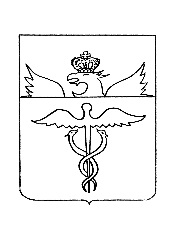 АдминистрацияБутурлиновского городского поселенияБутурлиновского муниципального районаВоронежской областиПостановлениеот 27.01.2020 г. № 25г. БутурлиновкаО внесении изменений в постановление администрации Бутурлиновского городского поселения от 24.09.2019 № 514 «Об утверждении Порядка использования зарезервированных средств, подлежащих распределению в связи с особенностями исполнения бюджета Бутурлиновского городского поселения Бутурлиновского муниципального района Воронежской области на 2019 год и на плановый период 2020 и 2021 годов»В соответствии со статьей 217 Бюджетного кодекса Российской Федерации, решением Совета народных депутатов Бутурлиновского городского поселения от 27.12.2019 № 233 «О бюджете Бутурлиновского городского поселения Бутурлиновского муниципального района Воронежской области на 2020 год и на плановый период 2021 и 2022 годов», администрация Бутурлиновского городского поселенияПОСТАНОВЛЯЕТ:1. Внести впостановление администрации Бутурлиновского городского поселения от 24.09.2019 № 514 «Об утверждении Порядка использования зарезервированных средств, подлежащих распределению в связи с особенностями исполнения бюджета Бутурлиновского городского поселения Бутурлиновского муниципального района Воронежской области на 2019 год и на плановый период 2020 и 2021 годов» изменения, заменив в названии, преамбуле, пункте 1 постановления и по тексту Порядка использования зарезервированных средств, подлежащих распределению в связи с особенностями исполнения бюджета Бутурлиновского городского поселения Бутурлиновского муниципального района Воронежской области на 2019 год и на плановый период 2020 и 2021 годов, утвержденного постановлением, слова «на 2019 год и на плановый период 2020 и 2021 годов» словами «на 2020 год и на плановый период 2021 и 2022 годов» в соответствующих падежах.2. Настоящее постановление опубликовать в официальном периодическом печатном издании «Вестник муниципальных правовых актов Бутурлиновского городского поселения Бутурлиновского муниципального района Воронежской области» и разместить в информационно-телекоммуникационной сети «Интернет» на официальном сайте органов местного самоуправления Бутурлиновского городского поселения Бутурлиновского муниципального района Воронежской области.3. Настоящее постановление вступает в силу с момента опубликования и распространяет свое действие на правоотношения, возникшие с 01 января 2020 года.4. Контроль за исполнением настоящего постановления возложить на начальника сектора по экономике, финансам, учету и отчетности администрации Бутурлиновского городского поселения И.В. Васильеву.Глава администрации Бутурлиновского городского поселения								А.В.ГоловковВизирование:Начальник сектора					Л.А.РачковаГлавный специалист –главный бухгалтер 					Е.Н.ЮрьеваИ.В.Васильева